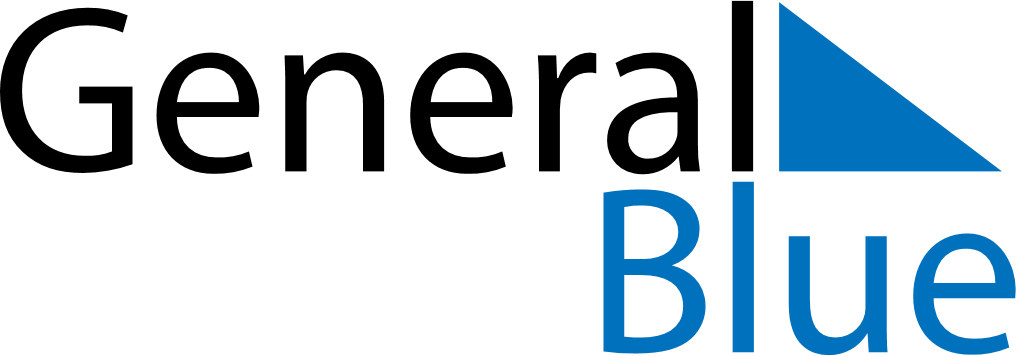 May 2019May 2019May 2019May 2019DenmarkDenmarkDenmarkMondayTuesdayWednesdayThursdayFridaySaturdaySaturdaySunday123445Labour Day678910111112Mother’s Day1314151617181819Prayer Day20212223242525262728293031Ascension Day